seu nome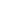 completoTel.: DDD telefone  I  Email  I  Endereço, cidade  I  LinkedIn: colocar seu nome de perfil OBJETIVOColoque aqui qual a área ou cargo de seu interesse.QUALIFICAÇÃOEXPERIÊNCIANome do cargo ocupadoNome do cargo ocupado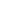 FORMAÇÃONome do cursoNome do cursoNome da instituição - cidade, estadodata de formação (ex.: janeiro/2020)Cursos e prêmios: Incluir aqui um resumo dos cursos, prêmios, homenagens e trabalhos escolares relevantes. (caso não tenha, essa linha pode ser excluída)IDIOMAS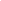 Inglês - colocar aqui o nívelEspanhol - colocar aqui o nível